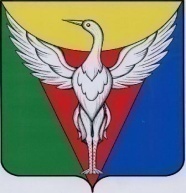 АДМИНИСТРАЦИЯ ПОДОВИННОГО СЕЛЬСКОГО ПОСЕЛЕНИЯОКТЯБРЬСКОГО МУНИЦИПАЛЬНОГО РАЙОНАЧЕЛЯБИНСКОЙ ОБЛАСТИПОСТАНОВЛЕНИЕ  от 27.02.2020г.  №  14Об утверждении муниципальнойпрограммы  Подовинногосельского поселения« Организация  системы обращения с отходами,в том числе с твердыми коммунальными отходами,на территории Подовинного сельского поселенияОктябрьского муниципального районаЧелябинской области» на 2020 годВ целях обеспечения устойчивого экологического развития  Подовинного сельского поселения в области обращения с отходами производства и потребления, охраны окружающей среды и природопользования, в соответствии со статьей 14 Федерального закона от 06.10.2003 № 131-ФЗ "Об общих принципах организации местного самоуправления в Российской Федерации", руководствуясь законодательством Челябинской области, Уставом Подовинного сельского поселения,ПОСТАНОВЛЯЮ:1.Утвердить муниципальную программу «Организация  системы обращения с отходами, в том числе с  твердыми коммунальными отходами, на территории  Подовинного сельского поселения Октябрьского муниципального района Челябинской области» на 2020 год.2.Настоящее постановление вступает в силу со дня подписания и распространяет правоотношения, возникшие с 01.01.2020 года, и подлежит размещению на официальном сайте администрации3.Контроль исполнения настоящего постановления оставляю за собой. Глава Подовинного сельского поселения                                      В.С.КузьменкоУТВЕРЖДЕНАПостановлением АдминистрацииПодовинного сельского поселения Октябрьского муниципального района                                                                                                   от 27.02.2020 г. № 14     ПАСПОРТмуниципальной программы Подовинного сельского поселения «Организация системы обращения с отходами, в том числе с твердыми коммунальными отходами, на территории Подовинного сельского поселения Октябрьского муниципального района Челябинской области» Раздел 1. ПРИОРИТЕТЫ И ЦЕЛИ МУНИЦИПАЛЬНОЙ ПОЛИТИКИ, ВКЛЮЧАЯ ХАРАКТЕРИСТИКУ ТЕКУЩЕГО СОСТОЯНИЯ СФЕРЫ РЕАЛИЗАЦИИ МУНИЦИПАЛЬНОЙ ПРОГРАММЫУказом Президента Российской Федерации от 19 апреля 2017 года № 176 «О Стратегии экологической безопасности Российской Федерации на период до 2025 года» повышение уровня утилизации отходов производства и потребления и ликвидация накопленного вреда окружающей среде отнесены к основным задачам в сфере обеспечения экологической безопасности.Твердые коммунальные отходы образованные на территории района в 100 % соотношении размещается на санкционированных и несанкционированных свалках расположенных на территории сельских поселений.  В рамках программы планируется обеспечить условия для реализации, и реализацию основных положений  Территориальной схемы обращения с отходами, в том числе твердыми коммунальными отходами, Челябинской области, утвержденной приказом Минэкологии от 24.12.2018 г. № 1562 «Об утверждении территориальной схемы обращения в области обращения с отходами производства и потребления, в том числе с твердыми коммунальными отходами, Челябинской области и признании утратившими силу приказов Министерства экологии Челябинской области  от 22.09.2016 г. № 844, от 18.06.2018 г. № 741» (далее именуется – ТСО), что позволит обеспечить снижение объема накопления отходов на территории Октябрьского муниципального района Челябинской области.Раздел 2. ОСНОВНАЯ ЦЕЛЬ И ЗАДАЧИ МУНИЦИПАЛЬНОЙ ПРОГРАММЫПрограмма направлена на достижение следующей цели:- снижение негативного воздействия отходов на окружающую среду.Задачи программы:- развитие системы эффективного обращения с отходами производства и потребления; - организация работ по ликвидации (снижению) накопленного вреда окружающей среде.Раздел 3. СРОКИ И ЭТАПЫ РЕАЛИЗАЦИИ МУНИЦИПАЛЬНОЙ ПРОГРАММЫМуниципальная программа реализуется в 2020 году в один этап.Раздел 4. СИСТЕМА МЕРОПРИЯТИЙ МУНИЦИПАЛЬНОЙ ПРОГРАММЫСистема мероприятий программы с указанием сроков,  объемов  и источников финансирования их реализации, ответственного исполнителя и участников программы представлена в приложении № 1 к муниципальной программе на 2020 год.Раздел 5. РЕСУРСНОЕ ОБЕСПЕЧЕНИЕ МУНИЦИПАЛЬНОЙ ПРОГРАММЫФинансирование муниципальной программы предусмотрено за счет субсидий из областного бюджета, средств бюджету Подовинного сельского поселения Октябрьского муниципального района Челябинской области.Общий объем бюджетных ассигнований на реализацию муниципальной программы в 2020 году составит 81,0 тыс. рублей, в том числе:          - областной бюджет – 0 тыс. рублей, - местный бюджет – 81,0 тыс. рублей Информация о финансовом обеспечении реализации муниципальной программы представлена в таблице 1.											Таблица 1Раздел 6. ОРГАНИЗАЦИЯ УПРАВЛЕНИЯ И МЕХАНИЗМ ВЫПОЛНЕНИЯМЕРОПРИЯТИЙ МУНИЦИПАЛЬНОЙ ПРОГРАММЫОтветственным исполнителем муниципальной программы является администрация Подовинного сельского поселения Октябрьского муниципального района Челябинской области.Ответственный исполнитель муниципальной программы:- запрашивает у участников информацию, необходимую для реализации муниципальной программы;- подготавливает изменения в муниципальную программу;- размещает на официальном сайте ответственного исполнителя в информационно-телекоммуникационной сети Интернет текст муниципальной программы.Участники муниципальной программы:- представляют в установленный срок ответственному исполнителю муниципальной программы необходимую информацию для подготовки плана реализации программы; - осуществляют реализацию мероприятий муниципальной программы, в отношении которой они являются участниками;- подготавливают при необходимости обоснованные предложения по внесению изменений в муниципальную программу;- представляют ответственному исполнителю муниципальной программы копии актов, подтверждающих сдачу и прием в эксплуатацию объектов, строительство которых завершено, актов выполнения работ и иных документов, подтверждающих исполнение обязательств по заключенным муниципальным контрактам в рамках реализации мероприятий муниципальной программы.Раздел 7. ОЖИДАЕМЫЕ РЕЗУЛЬТАТЫ РЕАЛИЗАЦИИ  МУНИЦИПАЛЬНОЙ ПРОГРАММЫРеализация Программы будет происходить через систему мероприятий, которые должны обеспечить выполнение поставленных задач и достижение запланированных целевых показателей.Ответственные исполнители и участники, совместно с отделом архитектуры и градостроительства администрации Октябрьского муниципального района:-  участвует в реализации мероприятий, связанных с повышением экологической культуры и степени вовлеченности населения в вопросы безопасного обращения с ТКО.-  организуют реализацию мероприятий, связанных с разработкой (корректировкой) схем обращения с ТКО на территории поселений;-  организуют реализацию мероприятий связанных с модернизацией инфраструктуры обращения с ТКО (устройство контейнерных площадок, закупка контейнеров под ТКО), с проведением раздельного сбора ТКО и с повышением экологической культуры и степени вовлечённости населения в вопросы обращения с ТКО.Выполнение мероприятий Программы предполагает наладить комплексную систему сбора и перемещения ТКО от всех населённых пунктов района до полигона для захоронения ТКО.Раздел 8. ФИНАНСОВО-ЭКОНОМИЧЕСКОЕ ОБОСНОВАНИЕ МУНИЦИПАЛЬНОЙ ПРОГРАММЫОбщий объем бюджетных ассигнований на реализацию муниципальной программы в 2020 году составит 81,0 тыс. рублей, из них средстваобластной бюджет  – 0 тыс. рублей;местный бюджет – 81,0 тыс. рублей.Финансово-экономическое обоснование муниципальной программы представлено в приложении 1 к муниципальной ПрограммеРаздел 9. МЕТОДИКА ОЦЕНКИ ЭФФЕКТИВНОСТИМУНИЦИПАЛЬНОЙ ПРОГРАММЫОценка эффективности муниципальной программы Подовинного сельского поселения Октябрьского муниципального района в целом равна сумме показателей эффективности по мероприятиям программы Подовинного сельского поселения Октябрьского муниципального района.Оценка  достижения       Фактические индикативные показателиэффективности   плановых индикативных = -----------------------------------использования   показателей (ДИП)         Плановые индикативные показателибюджетныхсредств                Оценка полноты          Фактическое использование бюджетных                использования           средств                бюджетных средств     = -----------------------------------                (ПИБС)                   Плановое использование бюджетных                                         средств               (эффективность           ДИП (Оценка достижения плановых                использования           индикативных показателей)                бюджетных средств)    = -----------------------------------                                        ПИБС (Оценка полноты использования                                        бюджетных средств	Приложение 1 к муниципальной программе    «Организации системы обращения с отходами,         в том числе с твердыми коммунальными отходами,                           на территории Подовинного сельского поселения Октябрьского муниципального района             Челябинской области»Финансово-экономическое обоснование муниципальной программыОтветственный исполнитель муниципальной программыАдминистрация  Подовинного сельского поселенияСоисполнители муниципальной программыОтсутствуют Подпрограммы муниципальной программыОтсутствуют Программно – целевые инструменты муниципальной программыОтсутствуютОсновная цель муниципальной программы- снижение негативного воздействия отходов на окружающую средуОсновные задачи муниципальной программыразвитие системы эффективного обращения с отходами производства и потребления;организация работ по ликвидации (снижению) накопленного вреда окружающей средеЦелевые  показатели (индикаторы) муниципальной программы-уровень обеспеченности муниципальных образований контейнерным сбором ТКО;-уровень обустройства контейнерных площадок (доля оборудованных контейнерных площадок для накопления ТКО к общему числу контейнерных площадок организованных на территории МОСроки и этапы реализации муниципальной программы2020 год (в один этап)Объёмы бюджетных ассигнований муниципальной программыОбщий объем бюджетных ассигнований Октябрьского муниципального района на реализацию муниципальной программы в 2020 году составит 81,0 тыс. рублей, из них средства:областной бюджет – 0 тыс. рублей;местный бюджет –  81,0тыс. рублей.Ожидаемые результаты реализации муниципальной программыв результате реализации программы в 2020 году планируется обеспечить  создание мест (площадок)  накопления ТКО; улучшение санитарного состояния района; повышение экологической культуры и степени вовлеченности населения в сферу безопасного обращения ТКО;Источники финансового обеспеченияОбоснованиеОбластной бюджетЗакон Челябинской области об областном бюджете на соответствующий финансовый год и плановый период Местный бюджетРешение Совета Депутатов Октябрьского муниципального района на соответствующий финансовый год и плановый периодЗначение 0Эффективность использования бюджетных средствБолее 1,4Очень высокая эффективность использования бюджетных       
средств (значительно превышает целевое значение)          От 1 до 1,4Высокая эффективность использования бюджетных средств     
(превышение целевого значения)                            От 0,5 до 1Низкая эффективность использования бюджетных средств      
(не достигнуто целевое значение)                          Менее 0,5Крайне низкая эффективность использования бюджетных       
средств (целевое значение исполнено менее чем наполовину) № п/пНаименование мероприятияИсполнителиУчастники программыСрок исполненияИсточник финансированияФинансово-экономическое обоснование, тыс. руб.Механизм реализации мероприятия№ п/пНаименование мероприятияИсполнителиУчастники программыСрок исполненияИсточник финансирования2020 годМеханизм реализации мероприятия1Предоставление иных межбюджетных трансфертов местным бюджетам на создание и содержание мест (площадок) накопления  твердых коммунальных отходов, на территории Подовинного сельского поселения Октябрьского муниципального района Челябинской областиАдминистрацияПодовинного сельского поселения Октябрьского муниципального районаАдминистрации сельских поселений2020 г.Областной и местный бюджет81,000Предоставление иных межбюджетных трансфертов местным бюджетам на создание и содержание мест (площадок) накопления  твердых коммунальных отходов, на территории Подовинного сельского поселения Октябрьского муниципального района Челябинской области в соответствии со сводной бюджетной росписью и кассовым планомПредоставление иных межбюджетных трансфертов местным бюджетам на создание и содержание мест (площадок) накопления  твердых коммунальных отходов, на территории Подовинного сельского поселения Октябрьского муниципального района Челябинской областиАдминистрацияПодовинного сельского поселения Октябрьского муниципального районаАдминистрации сельских поселений2020 г.Областной и местный бюджет81,000Предоставление иных межбюджетных трансфертов местным бюджетам на создание и содержание мест (площадок) накопления  твердых коммунальных отходов, на территории Подовинного сельского поселения Октябрьского муниципального района Челябинской области в соответствии со сводной бюджетной росписью и кассовым планомПредоставление иных межбюджетных трансфертов местным бюджетам на создание и содержание мест (площадок) накопления  твердых коммунальных отходов, на территории Подовинного сельского поселения Октябрьского муниципального района Челябинской областиАдминистрацияПодовинного сельского поселения Октябрьского муниципального районаАдминистрации сельских поселений2020 г.Областной и местный бюджет81,000Предоставление иных межбюджетных трансфертов местным бюджетам на создание и содержание мест (площадок) накопления  твердых коммунальных отходов, на территории Подовинного сельского поселения Октябрьского муниципального района Челябинской области в соответствии со сводной бюджетной росписью и кассовым планомПредоставление иных межбюджетных трансфертов местным бюджетам на создание и содержание мест (площадок) накопления  твердых коммунальных отходов, на территории Подовинного сельского поселения Октябрьского муниципального района Челябинской областиАдминистрацияПодовинного сельского поселения Октябрьского муниципального районаАдминистрация Подовинного сельского поселения 2020 г.Областной бюджет0,0000Предоставление иных межбюджетных трансфертов местным бюджетам на создание и содержание мест (площадок) накопления  твердых коммунальных отходов, на территории Подовинного сельского поселения Октябрьского муниципального района Челябинской области в соответствии со сводной бюджетной росписью и кассовым планомПредоставление иных межбюджетных трансфертов местным бюджетам на создание и содержание мест (площадок) накопления  твердых коммунальных отходов, на территории Подовинного сельского поселения Октябрьского муниципального района Челябинской областиАдминистрацияПодовинного сельского поселения Октябрьского муниципального районаАдминистрация Подовинного сельского поселения 2020 г.Местный бюджет81,0000Предоставление иных межбюджетных трансфертов местным бюджетам на создание и содержание мест (площадок) накопления  твердых коммунальных отходов, на территории Подовинного сельского поселения Октябрьского муниципального района Челябинской области в соответствии со сводной бюджетной росписью и кассовым планомИтого по программеИтого по программеИтого по программеИтого по программеВсего, в том числе:81,0000Итого по программеИтого по программеИтого по программеИтого по программеОбластной бюджет0,0000Итого по программеИтого по программеИтого по программеИтого по программеМестный бюджет81,0000